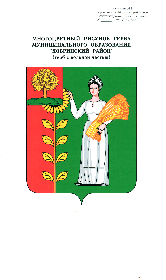 КОНТРОЛЬНО-СЧЁТНАЯ КОМИССИЯДОБРИНСКОГО МУНИЦИПАЛЬНОГО РАЙОНАЛИПЕЦКОЙ ОБЛАСТИ РОССИЙСКОЙ ФЕДЕРАЦИИПредседателю Совета депутатов сельского поселения Талицкий сельсоветДобринского муниципального районаЛипецкой областиТ.В.ВасневойЗАКЛЮЧЕНИЕна проект решения сессии Совета депутатов «О внесении изменений в бюджет сельского поселения Талицкий сельсовет Добринского муниципального района Липецкой области на 2021 год и на плановый период 2022 и 2023 годов.Контрольно-счетной комиссией Добринского муниципального района рассмотрен проект решения сессии Совета депутатов «О внесении изменений в бюджет сельского поселения Талицкий сельсовет Добринского муниципального района Липецкой области на 2021 год и на плановый период 2022 и 2023 годов» (далее – проект Решения), внесенный в Совет депутатов сельского поселения главой администрации сельского поселения Талицкий сельсовет.Экспертиза Решения проведена на основании ст.157, 265 Бюджетного кодекса РФ, в соответствии с требованиями статьи 47 Решения Совета депутатов сельского поселения Талицкий сельсовет от 25.12.2020г. №21-рс «О бюджетном процессе сельского поселения Талицкий сельсовет Добринского муниципального района», решением Совета депутатов Добринского муниципального района от 10.02.2017г. №132-рс «О Контрольно-счетной комиссии Добринского муниципального района», соглашением о передаче полномочий по осуществлению внешнего муниципального финансового контроля от 15.12.2020г.Документы и материалы, представленные на заключение:проект решения сессии Совета депутатов «О внесении изменений в бюджет сельского поселения Талицкий сельсовет Добринского муниципального района Липецкой области на 2021 год и на плановый период 2022 и 2023 годов»;сведения об исполнении бюджета сельского поселения за истекший отчетный период текущего финансового года;оценка ожидаемого исполнения бюджета сельского поселения в текущем финансовом году;пояснительная записка к проекту решения сессии Совета депутатов «О внесении изменений в бюджет сельского поселения Талицкий сельсовет Добринского муниципального района Липецкой области на 2021 год и на плановый период 2022 и 2023 годов».Результаты экспертизы:Изменения вносятся в действующее Решение Совета депутатов сельского поселения Талицкий сельсовет от 25.12.2020г. №25-рс «О бюджете сельского поселения Талицкий сельсовет Добринского муниципального района на 2021 год и плановый период 2022 и 2023 годов» (с внесенными изменениями от 29.03.2021г. №36-рс, от 27.05.2021г. №37-рс, от 20.07.2021г. №43-рс, от 22.10.2021г. №44-рс, от 09.11.2021г. №49-рс) (далее – Решение №25-рс).Проект Решения вносится в целях уточнения параметров бюджета сельского поселения на 2021 год, а именно:- увеличение доходной части бюджета,- увеличение расходной части бюджета. Общий анализ изменений основных характеристик бюджета сельского поселения приведен в таблице:По итогам внесения изменений общий объем доходов и расходов бюджета сельского поселения увеличится на 269000,00 рублей или на 1,7% и 1,6% и составит 16267861,83 рубль и 16635861,83 рубль соответственно.В результате вносимых изменений дефицит бюджета не изменится и составит 368000,00 рублей.Доходы бюджета сельского поселенияАнализ вносимых изменений в доходы бюджета сельского поселения на 2021 год приведен в таблице:В соответствии с пояснительной запиской к Проекту решения объем доходов бюджета сельского поселения Талицкий сельсовет увеличивается на сумму 269000,00 рублей за счет собственных доходов на сумму 149000,00 рублей, а именно:доходов, получаемых в виде арендной платы за земли после разграничения государственной собственности на землю, а также средства от продажи права на заключение договоров аренды указанных земельных участков (неналоговые доходы),за счет безвозмездных поступлений на сумму 120000,00 рублей, а именно:прочих безвозмездных поступлений в бюджеты сельских поселений (благотворительная помощь от ИП Жданов А.В., КХ «Чамлычок»).С учетом предлагаемых изменений, доходы бюджета сельского поселения на 2021 год увеличатся на 1,7% и составят 16267861,83 рубль.Расходы бюджета сельского поселенияАнализ вносимых изменений в расходы бюджета сельского поселения на 2021 год приведен в таблице:Проектом решения вносятся предложения по увеличению расходной части бюджета сельского поселения на 2021 год на сумму 269000,00 рублей или на 1,6% за счет внесения изменений в следующие разделы расходов бюджета:«Жилищно-коммунальное хозяйство» - бюджетные ассигнования увеличиваются на 219000,00 рублей или на 4,6% и утверждаются в сумме 4985927,80 рублей,«Культура, кинематография» - бюджетные ассигнования увеличиваются на 50000,00 рублей или на 1,2% и утверждаются в сумме 4311598,00 рублей.С учетом предлагаемых изменений, расходы бюджета сельского поселения на 2021 год составят 16635861,83 рубль.Изменения по расходам, реализуемым в рамках муниципальных программ сельского поселения:В бюджете сельского поселения предусмотрена к реализации одна муниципальная программа «Устойчивое развитие территории сельского поселения Талицкий сельсовет на 2019-2024гг.»Проектом решения вносятся изменения в объемы бюджетных ассигнований на реализацию муниципальной программы сельского поселения в сумме 269000,00 рублей, а именно:по подпрограмме «Обеспечение населения качественной, развитой инфраструктурой и повышение уровня благоустройства территории сельского поселения Талицкий сельсовет» бюджетные ассигнования в целом увеличиваются на сумму 219000,00 рублей, в том числе:по основному мероприятию «Текущие расходы на содержание, реконструкцию и поддержание в рабочем состоянии системы уличного освещения сельского поселения» уменьшаются на сумму 85000,00 рублей,по основному мероприятию «Прочие мероприятия по благоустройству сельского поселения» расходы увеличиваются на 304000,00 рублей и направляются на приобретение строительных материалов и новогодних украшений,по подпрограмме «Развитие социальной сферы на территории сельского поселения Талицкий сельсовет» бюджетные ассигнования увеличиваются на 50000,00 рублей и направляются на предоставление межбюджетных трансфертов по переданным полномочиям.С учетом изменений расходы на реализацию муниципальной программы на 2021 год составят 10885642,79 рубля, что составляет 65,4% от общего объема расходов бюджета сельского поселения.В рамках непрограммных мероприятий предлагается:Проектом Решения не вносятся изменения в непрограммные расходы бюджета сельского поселения.По непрограммным расходам объем бюджетных ассигнований составит 5750219,04 рублей или 34,6% от общего объема расходов бюджета сельского поселения.Дефицит бюджетаВ результате вносимых изменений прогнозируемый дефицит бюджета не изменится и составит 368000,00 рублей или 8,0% общего годового объема доходов без учета объема безвозмездных поступлений и поступлений налоговых доходов по дополнительным нормативам отчислений, что является допустимым в соответствии с п. 3 ст. 92.1 БК РФ (10%).В проект бюджета вносятся поправки технического характера, не влияющие на основные параметры бюджета сельского поселения.Вывод:Контрольно-счетная комиссия Добринского муниципального района Липецкой области отмечает, что  проект решения «О внесении изменений в бюджет сельского поселения Талицкий сельсовет Добринского муниципального района Липецкой области на 2021 год и на плановый период 2022 и 2023 годов» соответствует требованиям бюджетного законодательства и может быть представлен на рассмотрение Совету депутатов сельского поселения Талицкий сельсовет с основными параметрами бюджета на 2021 год:доходы – 16267861,83 рубль, в том числе:объем налоговых и неналоговых доходов в сумме 4772600,00 рублей,объем безвозмездных поступлений в сумме 11495261,83 рубль, из них объем безвозмездных поступлений от других бюджетов бюджетной системы в сумме 11008436,03 рублей, приложение 4 излагается в новой редакции,расходы – 16635861,83 рубль, приложения 9, 11, 13 и 15 излагаются в новой редакции,дефицит – 368000,00 рублей.В плановом периоде 2022 и 2023 годах основные параметры бюджета сельского поселения остаются без изменений.Контрольно-счетная комиссия Добринского муниципального района Липецкой области отмечает, что проект решения «О внесении изменений в бюджет сельского поселения Талицкий сельсовет на 2021 год и на плановый период 2022 и 2023 годов» соответствует требованиям бюджетного законодательства и, может быть, принят в представленной редакции.Председатель КСК Добринского муниципального района                                                                                 Н.В.Гаршина09 декабря 2021 год.НаименованиеОсновные характеристики бюджета сельского поселения на 2021 годОсновные характеристики бюджета сельского поселения на 2021 годИзменение (увеличение, уменьшение)Изменение (увеличение, уменьшение)НаименованиеРешение №25-рс (с изм. от 29.03.2021г. №36-рс, от 27.05.2021г. №37-рс, 20.07.2021г. №43-рс, 22.10.2021г. №44-рс, от 09.11.2021г. №49-рс)Предусмотрено проектом РешенияАбсолютное (руб.)Относительное (%)Доходы, всего15998861,8316267861,83+269000,00+1,7Расходы, всего16366861,8316635861,83+269000,00+1,6Профицит (+), дефицит (-)-368000,00-368000,000,00-